NC全闭环控制科尔摩根AKD驱动器参数配置修改驱动器操作模式为4:velo control全闭环反馈为EL5002模块接收光栅尺信号首先确定SSI光栅尺基本参数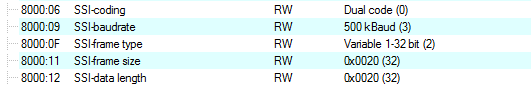 可以通过编码器轴测试参数设置是否正确确定电机旋转正反方向与外置编码器计数方向一致，如果方向不一致则需要改变编码器的计数正反向。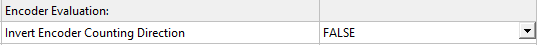 再次确定两者方向一致，如果未确定计数方向而调试全闭环运行会导致飞车。确定NC轴编码器链接项同对应模块关联。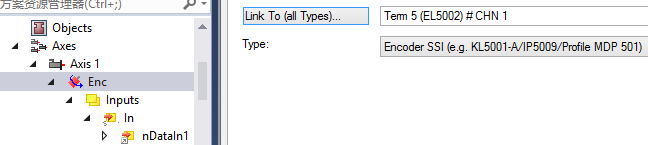 电机减速比1:4,丝杠螺距4mm，光栅尺分辨率100nm设置NC轴中Scaling factor=0.0001mm/inc。NC中设定依据光栅尺分辨率设定比例因子。NC轴输出指令与驱动器接收指令参数关系因NC输出指令与驱动器接收指令可能存在单位不一致情况AKD驱动器速度模式情况下，接收指令单位为1/1000RPM 而NC轴参数中按照脉冲增量输出指令，需将彼此单位统一，以此折算输出速度比例因子。以驱动器接收RPM换算,NC输出指令以每秒为单位，需按照分钟折算Output scaling factor(velocity)设置= 光栅尺脉冲当量*60/螺距*减速比*电机指令当量=0.0001*60/(4*1/4*0.001)Following Error Calculation设置为'Intern'动态参数调整在NC中做位置闭环，AKD采用速度模式，可以通过调整Controller Kv-Factor参数以及加减速来补偿动态跟随误差